FEDERACIÓN DEPORTIVA DEL GUAYASDEPARTAMENTO DE FORMACIÓN, TECNIFICACIÓN Y BIENESTARÁREA DE ESTADÍSTICAS DEPORTIVAS Y RESULTADOSANÁLISIS DE ENCUESTAS DE SATISFACIÓNJUEGOS DEPORTIVOS NACIONALES JUVENILES 2015Junio del año 2015Se presenta a continuación el análisis de las preguntas relacionadas al grado de satisfacción de los deportistas hacia la Federación Deportiva del Guayas.PREGUNTA 6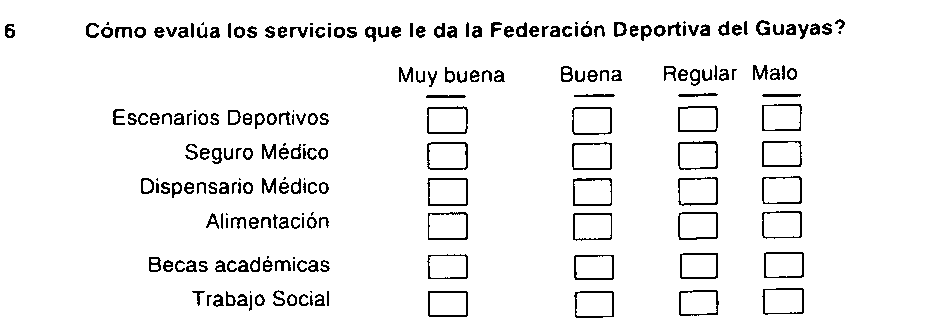 Tabla 1: Resultados de la pregunta 6EVALUACIÓN DE LOS SERVICIOS DE FEDEGUAYAS (%)EVALUACIÓN DE LOS SERVICIOS DE FEDEGUAYASAl ser consultados por los servicios que ofrece la Federación Deportiva del Guayas, El 48 % de los deportistas consideran “muy buenos” los escenarios deportivos, mientras que el 37% consideran como buenos. En tanto el 12% lo consideran como malo.Se observa que el 37% expresa que el servicio de seguro médico es “muy bueno” y el 28% consideran como “bueno”. A su vez el 18% de los deportistas no contestan y/o no sabe.Se evidencia que el 52% de los deportistas expresan que el servicio que ofrece el dispensario médico es “muy bueno”, y el 31% consideran como muy “bueno”. En tanto,  el 10% consideran  regular y el 6% no contestan. El 36% de los deportistas manifiestan que el  servicio de alimentación es “muy bueno”, el 21% lo evalúan como “bueno”. En tanto el 10% lo considera como regular y el 5% como malo.De acuerdo con el gráfico adjunto se aprecia que el 37% de los deportistas manifiestan que el servicio de becas es “muy bueno”, y el 30% consideran como “bueno”. A su vez el 20% de los deportistas no contestan.El 27% de los deportistas manifiestan el servicio de trabajo social es “muy bueno” y el  22% lo considera como “bueno”. En tanto el 7% consideran el servicio como regular y el 37%  de los deportistas no responde.	PREGUNTA 8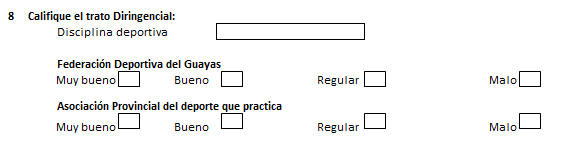 Tabla 1: Resultados de la pregunta 8Se puede observar en la tabla adjunta que la suma correspondientes a las dos primeras puntuaciones (muy bueno y bueno) dadas por los deportistas  es del  82 % y 70% en relación al trato dirigencial recibido por la Federación Deportiva del Guayas y Asociación Provincial del Deporte con lo cual se evidencia resultado satisfactorio. En tanto la suma de las puntuaciones (regulares y malas) dadas por los deportistas son 11% y 18% respectivamente.PREGUNTA 10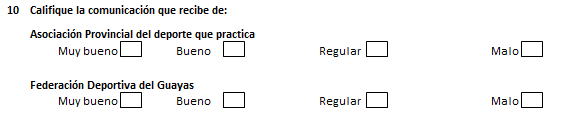 De acuerdo con el gráfico adjunto se aprecia que la suma correspondientes a las dos primeras puntuaciones (muy bueno y bueno) dadas por los deportistas  es del  96 % y 89% en relación a la  comunicación  recibida por la Federación Deportiva del Guayas y Asociación Provincial del Deporte respectivamente con lo cual se evidencia resultado muy satisfactorio. En tanto la suma de las puntuaciones (regulares y malas) dadas por los deportistas son 6% y 8% respectivamente.PREGUNTA 11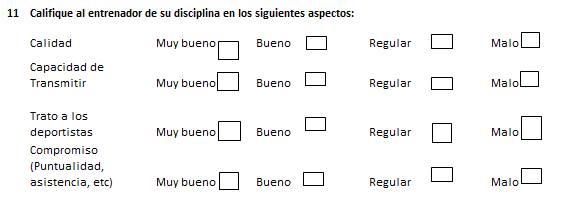 En el gráfico adjunto se observa los resultados obtenidos de las evaluaciones de los deportistas sobre la calidad, capacidad de transmitir conocimientos, trato a los deportistas y compromiso, para facilitar la interpretación de los resultados se va a definir dos zonas: la zona satisfactorio que comprenderá la suma porcentual de las dos primeras puntuaciones (muy bueno y bueno), y la zona insatisfactoria que comprenderá la suma de la puntuaciones porcentuales (regular y malo). Se observa que el 84% de los deportistas expresan que la calidad proporcionada en los entrenamientos por los entrenadores es satisfactoria ya que se encuentran en la zona satisfactoria, y a su vez 11% de los deportistas manifiestan  su insatisfacción con la calidad de sus entrenamientos, y el 2%  no contestan y/o no sabe.Se evidencia que el 82% de los deportistas expresan que la capacidad para transmitir sus conocimientos sus entrenadores es satisfactoria, y el 14% de los deportistas manifiestan su insatisfacción. En tanto,  el 6% no contestan. El 85% de los deportistas manifiestan que el trato de sus entrenadores es satisfactorio, el 6% lo evalúan como  insatisfactorio. En tanto el 8% no contestan.De acuerdo con el grafico adjunto se aprecia que el 82% de los deportistas manifiestan que el compromiso  de los entrenadores es satisfactorio, y el 11% consideran como insatisfactorio. A su vez el 7% de los deportistas no contestan..PREGUNTA 12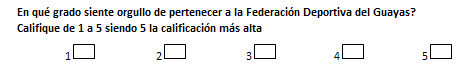 De acuerdo con los resultados obtenidos  observa que el 67% los que los deportistas han dado una calificación  de 5 y el 25% de los deportistas  una puntuación de 4 lo que indica que en su mayoría   los deportistas se sienten orgullosos de pertenecer a la Federación Deportiva del Guayas.Conclusiones La calificación otorgada por los deportistas sobre la satisfacción de los servicios que brinda la Federación Deportiva del Guayas resultó muy buena.La calidad de los servicios que brinda la federación a sus deportistas  y buen trato por parte de la dirigencia han logrado obtener un resultado muy satisfactorio. La capacidad, el compromiso y la calidad del equipo de entrenadores han dado un resultado muy positivo reflejado en altas puntuaciones alcanzadas.La comunicación por parte de la Federación Deportiva del Guayas y de Asociaciones Provinciales hacia los deportistas es ha dado un porcentaje de por los menos un 86%, lo que implica que existe una muy buena comunicación.ESCENARIOS DEPORTIVOSSEGURO MÉDICODISPENSARIO MÉDICOALIMENTACIÓNBECAS ACADÉMICASTRABAJO SOCIALMUY BUENO594664444533BUENO453538263727REGULAR15141212810MALO162698NO RESPONDE3227352445123123123123123123ESCENARIOS DEPORTIVOSSEGURO MÉDICODISPENSARIO MÉDICOALIMENTACIÓNBECAS ACADÉMICASTRABAJO SOCIALMUY BUENO48%37%52%36%37%27%BUENO37%28%31%21%30%22%REGULAR12%11%10%10%7%8%MALO1%5%2%5%7%7%NO RESPONDE2%18%6%28%20%37%TRATO DIRIGENCIALTRATO DIRIGENCIALFEDEGUAYASASOCIACIÓN DEL DEPORTEMUY BUENO736859%55%BUENO281923%15%REGULAR10148%11%MALO483%7%NO RESPONDE8147%11%123123COMUNICACIÓNCOMUNICACIÓNFEDEGUAYASASOCIACIÓN DEL DEPORTEFEDEGUAYASASOCIACIÓN DEL DEPORTEMUY BUENO788763%71%BUENO352228%18%REGULAR675%6%MALO131%2%NO RESPONDE342%3%123123CALIFICACIÓN DEL ENTRENADORCALIFICACIÓN DEL ENTRENADORCALIFICACIÓN DEL ENTRENADORCALIFICACIÓN DEL ENTRENADORCALIDADCAPACIDAD DE TRANSMITIRTRATO A LOS DEPORTISTASCOMPROMISOCALIDADCAPACIDAD DE TRANSMITIRTRATO A LOS DEPORTISTASCOMPROMISOMUY BUENO6055646649%45%52%54%BUENO4345413535%37%33%28%REGULAR118489%7%3%7%MALO28452%7%3%4%NO RESPONDE771096%6%8%7%123123123123